COMUNICATO STAMPAGiornata mondiale dei Diritti Umani: evento collettivo al Teatro di Tor Bella MonacaCAMPAGNA OLTRE IL PREGIUDIZIO,CHIUSURA IL 10 DICEMBRE CON “I DIRITTI UMANI PER LA RICONCILIAZIONE DEI POPOLI”In collaborazione con la Comunità di Capodarco di Roma e l’Associazione Handicap Noi e gli Altri Onlus.Successo per la Campagna, con 50 iniziative in 10 settimane per promuovere l’Uguaglianza di ogni persona e l’assegnazione del Premio Formica d’oro 2018 del Forum Terzo Settore Lazio.Appuntamento per la stampa lunedì 10 dicembre alle ore 14.30 Teatro di Tor Bella MonacaRoma, 6 dicembre 2018 – Rivendicare l’importanza e il rispetto dei Diritti Umani, valori inalienabili alla base di ogni convivenza e fratellanza umana. Si chiuderà così a Roma il 10 dicembre al Teatro di Tor Bella Monaca, la Campagna Oltre il Pregiudizio, con l’evento collettivo “I diritti umani per la riconciliazione dei popoli”, organizzato in collaborazione con la Comunità Capodarco di Roma in partnership con  l’Associazione Handicap Noi e gli Altri Onlus, in occasione della Giornata mondiale dei Diritti Umani. La Campagna, che si era aperta in Campidoglio il 10 ottobre,  si concluderà in questo modo in periferia, ricordando la proclamazione da parte dell'Assemblea generale delle Nazioni Unite della Dichiarazione universale dei Diritti Umani, il 10 dicembre 1948, ratificata dall’Italia nel 1955. Una ricorrenza di cui si celebra quest’anno il 70esimo anniversario, un traguardo importante spesso disatteso nei fatti. Mentre sulla carta è un codice etico di importanza storica fondamentale, come primo documento a sancire universalmente  i diritti che spettano all'essere umano.Sono previsti in mattinata un banchetto di sensibilizzazione, nel pomeriggio una tavola rotonda con Augusto Battaglia, Presidente della Comunità Capodarco di Roma; Gianni Palumbo, Presidente di RETEFIOREeducativa e Coordinatore della Campagna Oltre il Pregiudizio; il Ministro Plenipotenziario Sheldon Moulton, in rappresentanza dell’Ambasciatore del Sudafrica; le consigliere della Regione Lazio Marta Leonori e Marta Bonafoni; Francesca Filipponi, Assessore Politiche Sociali Municipio VI di Roma; Roberto Cellini, Portavoce regionale dell’Alleanza nazionale contro la Povertà; esponenti di Associazioni umanitarie e del Terzo Settore. A seguire emozionanti performance di teatro sociale.Successo per la Campagna, a cui è stato assegnato il Premio Formica d’Oro 2018 del Forum Terzo Settore Lazio, che in dieci settimane di (in)formazione ed educazione ha organizzato circa 50 iniziative a Roma e nel Lazio, tra convegni, testimonianze, mostre, musica, teatro, reading, film e documentari, attività sportive, eventi in piazza, nelle scuole, nelle biblioteche e nei Comuni, per promuovere le pari Dignità e Uguaglianza di ogni persona come indicato dall’articolo 3 della Costituzione, andando Oltre il Pregiudizio. Ogni settimana riflettori accesi su uno, con riferimento al sesso, alla razza (meglio oggi chiamarla etnia), alla lingua, alla religione, alle opinioni politiche, alle condizioni personali e alle condizioni sociali, con una dedicata all’Educazione, intesa nell’era di Internet come organizzazione della libertà e della partecipazione. L’iniziativa è stata promossa da RETEFIOREeducativa con oltre 60 realtà dell'associazionismo, della cooperazione sociale, Ong, Università e centri culturali, con il patrocinio del Comune di Roma e del Consiglio Regionale del Lazio e il supporto del Cesv- Centro Servizi del Volontariato del Lazio. “Dopo la caduta del muro di Berlino e la crisi finanziaria, che non solo in Italia ha aumentato la disuguaglianza e quindi la povertà, e verificando quanto l’uso scriteriato delle risorse abbia modificato l’ambiente, è necessario ripensare i valori e la cultura che hanno finora sostenuto la convivenza tra gli esseri umani e tra le nazioni. Questa cultura – ha dichiarato Gianni Palumbo - si cambia con una nuova cultura, per affermare in concreto il diritto alle pari Dignità e Uguaglianza, che comporta il vero accoglimento della diversità di ogni individuo. Anche i modelli educativi sono obsoleti, ora occorre organizzare la libertà e la partecipazione. La Dichiarazione universale dei Diritti Umani, che celebriamo il 10 dicembre, rappresenta anche oggi una somma di valori indiscutibili, tanto più in questa fase in cui sono sotto attacco, anche nel nostro Paese e spesso da parte degli stessi che dovrebbero invece garantirli”.“I diritti umani per la riconciliazione dei popoli” - il programma:-  dalle ore 10.30 alle 12.30 - banchetto di sensibilizzazione davanti al Teatro, a cura del Centro Diurno “Spazio Amico”- Coop. Futura e Associazione Handicap Noi e gli Altri Onlus;- dalle ore 15.00 alle 17.00 - tavola rotonda moderata da Giovanni Sansone;- dalle ore 17.00 alle 19.30 - performance di teatro sociale, con la conduzione di Daniela Pascolini:AliMentAli – un volo disAbile –Compagnia Butterfly - Comunità Capodarco di Roma;HAI UN MINUTO ALICE? – Compagnia "Teatriamocis” del Centro Diurno “Spazio Amico” – Coop. Futura;Uno sguardo nell’anima di una donna senza più nome – monologo di Antonella Brindisi sulla violenza sulle donne nei manicomi;CORTI – Cooperativa Sociale Integrata Matrioska.Ingresso libero. Per info e prenotazioni: 06/2010579 promozione@teatrotorbellamonaca.itPer ulteriori informazioni sulla Campagna www.oltreilpregiudizio.it e l’omonima pagina Facebook, segreteria@retefiore.com, 06.8271843. Per tenersi aggiornati sul programma si può usare il QRCode.  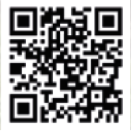 Ufficio Stampa Campagna Oltre il Pregiudizio Vanessa Postacchinimob: 347.6833183 tel: 06.8271843 email: ufficiostampa@oltreilpregiudizio.itPROMOTORIRETEFIOREeducativa, Forum Terzo Settore Lazio, AGCI Solidarietà Lazio, FISH Lazio, Focus Casa Diritti Sociali, Forum Sostegno a Distanza, Psichiatria Democratica, Progetto Itaca Roma, Tavolo Interreligioso di Roma, Teatro PortaPortese, UPTER-UNIVERSITÀ POPOLARE, Legautonomie Lazio, Sistema   dei  Castelli, Centro antirazzista Benny Nato, Centro Studi Grammatica e Sessismo, docenti e ricercatori dell’Università Sapienza, Tor Vergata, Roma Tre, LUMSA .ADERENTI Alla Campagna per l’Uguaglianza hanno aderito complessivamente oltre 60 tra reti di reti e singole realtà. Associazioni: Alleanza contro la Povertà Lazio, A.Re.Sa.M-Salute Mentale, Attività di Pensiero-ADP, Alchimia, Ancis Politeia, Aniep, Arci Lazio, DSM Asl Rm 3 DSM, Animatori-ANA, AssemblAbili GlobAli-Gelateria Splash, Avo-Volontari Ospedalieri, Biblioteche di Roma, Capodarco Roma, Casa Africa onlus, CESLAM-Sviluppo locale metropolitano, CIES-Educazione allo sviluppo, Confcooperative Roma,  Cittadinanza e Minoranze, ECAD- Ebraismo Culture Arti Drammatiche, ECOS Europe -malattia mentale e Sport, Fondazione Ebbene, Gay Center, Insieme Uguali e Diversi, Il Laboratorio, Italia educativa, Juppiter, La Fattorietta, Lazio Sociale, Mitreo Iside, Toponomastica femminile. Cooperative: Aquilone Azzurro, Azione Sociale, Gnosis, Il Grande Carro, Luogo Comune, Man at Work, Nuovi orizzonti, Riconoscere, Sant’Onofrio, Spazi Immensi, Spazio Disponibile, Spes Contra Spem, Utopia 2000, Idea Prisma 82. Coordinamenti Case Famiglia: Autonomamente, Oikos, Coordinamento IV municipio."